Purchase Order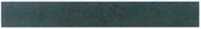 SSP170008Serenum a.s. 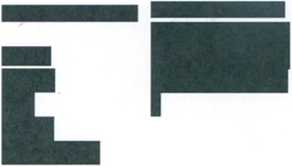 Beranovÿch 130199 00 Praha-Letnany Tschechische RepublikArticleDescriptionQuantityPriceTotalW17: IN-EU Supply of Services - VAT Reverse Charge acc. to Council Directive 2006/112/EC (Art 44)For xxxxxx       13/11/2017                                xxxxxxxxxxxxxxxxxxxxxxxxxxxxxxUnless otherwise agreed in written form, xxxxx orders are baked exclusively xxxxxxxxxxxxxx Terms and Conditions of Purchase, available on xxxxxxxxxxxxxxxxxxxxxxxx Please confirm this order by returning a signed copy by e-mail or fax. Thank you!  We hereby confirm above order:Date	14/11/2017                           XXXXXXXXXXXX       XXXXX        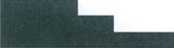 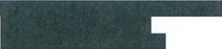 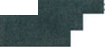 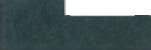  Contact Phone Phone Fax Fax E-Mail E-MailReferencePONo.Supplier No.Supplier No.Supplier VAT IDDatePageXXXXXXXXXXXXXXXXXXXXXXXXXXXXXXXXXXXXXXXXXXXXXXXXXXXXXXXXXXXXXXXXXXXXXXXXXXXXXXXXXXXxxxxxxxxxxxxxxxxxxxxxxxxxxxxxxxxxxxxxxxxxxxxxxxxxxxxxxxxxxCZ 0143887513/11/20171 of 1VatBaseAmountTotal without VatW17HBHHEUR                  xxxxxxEURTotal Vat■■EUR TOTAL^^^^EUR